ПРАВИТЕЛЬСТВО КАБАРДИНО-БАЛКАРСКОЙ РЕСПУБЛИКИПОСТАНОВЛЕНИЕот 30 декабря 2016 г. N 254-ППО КООРДИНАЦИОННОМ СОВЕТЕ ПО ОБЕСПЕЧЕНИЮ ПОЭТАПНОГОДОСТУПА СОЦИАЛЬНО ОРИЕНТИРОВАННЫХ НЕКОММЕРЧЕСКИХОРГАНИЗАЦИЙ, ОСУЩЕСТВЛЯЮЩИХ ДЕЯТЕЛЬНОСТЬ В СОЦИАЛЬНОЙСФЕРЕ, К БЮДЖЕТНЫМ СРЕДСТВАМ, ВЫДЕЛЯЕМЫМ НА ПРЕДОСТАВЛЕНИЕСОЦИАЛЬНЫХ УСЛУГ НАСЕЛЕНИЮ В КАБАРДИНО-БАЛКАРСКОЙ РЕСПУБЛИКЕВ соответствии с Комплексом мер, направленных на обеспечение поэтапного доступа социально ориентированных некоммерческих организаций, осуществляющих деятельность в социальной сфере, к бюджетным средствам, выделяемым на предоставление социальных услуг населению, на 2016 - 2020 годы, утвержденным поручением Правительства Российской Федерации от 23 мая 2016 г. N 3468п-П44, Правительство Кабардино-Балкарской Республики постановляет:1. Утвердить Положение о Координационном совете по обеспечению поэтапного доступа социально ориентированных некоммерческих организаций, осуществляющих деятельность в социальной сфере, к бюджетным средствам, выделяемым на предоставление социальных услуг населению в Кабардино-Балкарской Республике.2. Образовать Координационный совет по обеспечению поэтапного доступа социально ориентированных некоммерческих организаций, осуществляющих деятельность в социальной сфере, к бюджетным средствам, выделяемым на предоставление социальных услуг населению в Кабардино-Балкарской Республике.3. Контроль за исполнением настоящего постановления возложить на первого заместителя Председателя Правительства Кабардино-Балкарской Республики Кунижева М.А.(п. 3 в ред. Постановления Правительства КБР от 22.12.2023 N 280-ПП)Председатель ПравительстваКабардино-Балкарской РеспубликиА.МУСУКОВУтвержденопостановлениемПравительстваКабардино-Балкарской Республикиот 30 декабря 2016 г. N 254-ПППОЛОЖЕНИЕО КООРДИНАЦИОННОМ СОВЕТЕ ПО ОБЕСПЕЧЕНИЮ ПОЭТАПНОГОДОСТУПА СОЦИАЛЬНО ОРИЕНТИРОВАННЫХ НЕКОММЕРЧЕСКИХОРГАНИЗАЦИЙ, ОСУЩЕСТВЛЯЮЩИХ ДЕЯТЕЛЬНОСТЬ В СОЦИАЛЬНОЙСФЕРЕ, К БЮДЖЕТНЫМ СРЕДСТВАМ, ВЫДЕЛЯЕМЫМ НА ПРЕДОСТАВЛЕНИЕСОЦИАЛЬНЫХ УСЛУГ НАСЕЛЕНИЮ В КАБАРДИНО-БАЛКАРСКОЙ РЕСПУБЛИКЕ1. Общие положения1.1. Координационный совет по обеспечению поэтапного доступа социально ориентированных некоммерческих организаций, осуществляющих деятельность в социальной сфере, к бюджетным средствам, выделяемым на предоставление социальных услуг населению в Кабардино-Балкарской Республике (далее - Координационный совет), является органом, осуществляющим общую координацию деятельности исполнительных органов государственной власти Кабардино-Балкарской Республики по:созданию условий для привлечения негосударственных организаций к предоставлению услуг в социальной сфере, в том числе финансируемых из республиканского бюджета Кабардино-Балкарской Республики;организации доступа социально ориентированных некоммерческих организаций, осуществляющих деятельность в социальной сфере, к бюджетным средствам, выделяемым на предоставление социальных услуг населению в Кабардино-Балкарской Республике.1.2. Координационный совет осуществляет деятельность в соответствии с Конституцией Российской Федерации, федеральными законами, нормативными правовыми актами Президента Российской Федерации и Правительства Российской Федерации, иными нормативными правовыми актами Российской Федерации, Конституцией Кабардино-Балкарской Республики, законами Кабардино-Балкарской Республики, иными нормативными правовыми актами Кабардино-Балкарской, а также настоящим Положением.2. Задачи Координационного совета2.1. Основными задачами Координационного совета являются:обеспечение согласованных действий исполнительных органов государственной власти Кабардино-Балкарской Республики, органов местного самоуправления и социально ориентированных некоммерческих организаций при решении вопросов обеспечения поэтапного доступа социально ориентированных некоммерческих организаций, осуществляющих деятельность в социальной сфере, к бюджетным средствам, выделяемым на предоставление социальных услуг населению;разработка предложений по созданию благоприятных условий для развития негосударственного сектора услуг в социальной сфере на территории Кабардино-Балкарской Республики;создание равных условий для доступа социально ориентированных некоммерческих организаций, осуществляющих деятельность в социальной сфере, к предоставлению социальных услуг населению, а также содействие развитию конкуренции в сфере предоставления социальных услуг;содействие в расширении спектра применения наиболее эффективных услуг в социальной сфере, предоставляемых социально ориентированными некоммерческими организациями;развитие эффективных механизмов поддержки деятельности социально ориентированных некоммерческих организаций.3. Функции Координационного совета3.1. Координационный совет осуществляет следующие функции:обеспечивает взаимодействие исполнительных органов государственной власти Кабардино-Балкарской Республики, органов местного самоуправления, социально ориентированных некоммерческих организаций и других заинтересованных в вопросах развития и поддержки социально ориентированных некоммерческих организаций;осуществляет подготовку предложений по вопросам формирования мер поддержки социально ориентированных некоммерческих организаций, а также подготовку предложений по проектам нормативных правовых актов по вопросам развития и поддержки социально ориентированных некоммерческих организаций;разрабатывает рекомендации по проведению мониторинга и оценки эффективности мер, направленных на развитие социально ориентированных некоммерческих организаций;запрашивает и получает в установленном порядке от органов государственной власти Кабардино-Балкарской Республики, территориальных органов федеральных органов государственной власти, органов государственной власти субъектов Российской Федерации, органов местного самоуправления, социально ориентированных некоммерческих организаций информацию по вопросам деятельности социально ориентированных некоммерческих организаций и их поддержки;привлекает в установленном порядке к работе научные и образовательные организации.4. Права Координационного совета4.1. Для выполнения возложенных задач и функций Координационный совет имеет право:в установленном порядке запрашивать и получать от органов исполнительной власти Кабардино-Балкарской Республики, органов местного самоуправления, организаций независимо от их организационно-правовой формы необходимую информацию по вопросам, входящим в его компетенцию;подготавливать для обсуждения на заседаниях Координационного совета доклады, справки, пояснительные записки;приглашать на заседания Координационного совета представителей органов исполнительной власти Кабардино-Балкарской Республики, территориальных органов федеральных органов исполнительной власти, органов местного самоуправления;привлекать при необходимости в установленном порядке экспертов и консультантов;самостоятельно разрабатывать и утверждать регламент своей работы, формировать постоянные и временные рабочие группы.5. Организация деятельности Координационного совета5.1. Состав Координационного совета утверждается Правительством Кабардино-Балкарской Республики.5.2. Координационный совет формируется в составе председателя, заместителей председателя, ответственного секретаря и членов Координационного совета.5.3. Заседания Координационного совета проводятся по мере необходимости.5.4. Решение о проведении заседания принимает председатель Координационного совета. Заседание Координационного совета считается правомочным, если на нем присутствует не менее половины членов Координационного совета.5.5. Внеочередное заседание Координационного совета проводится по решению председателя Координационного совета либо по инициативе не менее половины членов Координационного совета в срок - не позднее семи дней со дня внесения инициативы.5.6. Председатель Координационного совета определяет дату, время проведения заседания, повестку и список приглашенных на заседание. В отсутствие председателя Координационного совета его обязанности исполняет уполномоченный заместитель председателя Координационного совета.5.7. Секретарь Координационного совета оповещает членов Координационного совета и приглашенных на заседание о дате проведения заседания и его повестке, готовит материалы для рассмотрения на заседаниях Координационного совета, ведет протокол заседания, а также информирует членов Координационного совета о реализации принятых решений.5.8. Члены Координационного совета вносят предложения в план работы Координационного совета, повестки заседаний и порядок обсуждения вопросов, участвуют в подготовке материалов к заседаниям и проектов решений Координационного совета.5.9. Лица, ответственные за подготовку вопросов, рассматриваемых на заседании Координационного совета, представляют необходимые материалы и проекты решений ответственному секретарю не позднее чем за три дня до дня проведения заседания.5.10. Членам Координационного совета заблаговременно предоставляются проекты документов, подлежащих рассмотрению на заседании. Указанные документы, а также сведения, содержащиеся в них, не подлежат публичному распространению до официального утверждения, если иное не предусмотрено настоящим Положением.5.11. Члены Координационного совета не вправе делегировать свои полномочия другим лицам. В случае невозможности присутствовать на заседании член Координационного совета может выразить свое мнение по рассматриваемому вопросу в письменной форме, которое учитывается при определении кворума и результатов голосования, и в дальнейшем прикладывается к протоколу заседания Координационного совета.5.12. На заседаниях Координационного совета по приглашению могут присутствовать лица, не являющиеся его членами, без права голоса.5.13. Все решения на заседаниях Координационного совета принимаются путем обсуждения простым большинством голосов его членов, присутствующих на заседании, путем открытого голосования. Решение считается принятым, если за него проголосовало большинство присутствовавших на заседании членов Координационного совета и выразивших свое мнение по рассматриваемому вопросу в письменной форме.В случае равенства голосов при голосовании голос председательствующего является решающим. При наличии принципиальных разногласий среди членов Координационного совета председатель Координационного совета имеет право отложить вопрос для его дополнительной проработки и повторного рассмотрения.5.14. В случае несогласия кого-либо из членов Координационного совета с принятым решением он может выразить особое мнение, которое фиксируется в протоколе заседания Координационного совета.5.15. Решения Координационного совета носят рекомендательный характер и оформляются протоколом, который подписывают председатель и секретарь Координационного совета. При отсутствии председателя Координационного совета протоколы и решения подписываются уполномоченным заместителем председателя.5.16. Протоколы и другая информация о деятельности Координационного совета доводятся до сведения членов Координационного совета и направляются заинтересованным исполнительным органам государственной власти Кабардино-Балкарской Республики.5.17. Протоколы заседания Координационного совета хранятся у ответственного секретаря Координационного совета.5.18. Организационно-техническое обеспечение деятельности Координационного совета осуществляется Министерством экономического развития Кабардино-Балкарской Республики.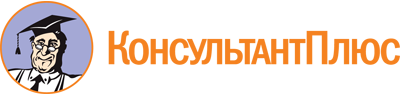 Постановление Правительства КБР от 30.12.2016 N 254-ПП
(ред. от 22.12.2023)
"О Координационном совете по обеспечению поэтапного доступа социально ориентированных некоммерческих организаций, осуществляющих деятельность в социальной сфере, к бюджетным средствам, выделяемым на предоставление социальных услуг населению в Кабардино-Балкарской Республике"
(вместе с "Положением о Координационном совете по обеспечению поэтапного доступа социально ориентированных некоммерческих организаций, осуществляющих деятельность в социальной сфере, к бюджетным средствам, выделяемым на предоставление социальных услуг населению в Кабардино-Балкарской Республике")Документ предоставлен КонсультантПлюс

www.consultant.ru

Дата сохранения: 08.05.2024
 Список изменяющих документов(в ред. Постановления Правительства КБР от 22.12.2023 N 280-ПП)КонсультантПлюс: примечание.В официальном тексте документа, видимо, допущена опечатка: возможно, в нижеследующем пункте после слов "актами Кабардино-Балкарской" пропущено слово "Республики".